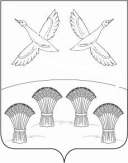 П О С Т А Н О В Л Е Н И ЕАДМИНИСТРАЦИИ СВОБОДНОГО СЕЛЬСКОГО ПОСЕЛЕНИЯПРИМОРСКО-АХТАРСКОГО РАЙОНАот 07 августа   2014 года                                                                        № 119хутор СвободныйОб утверждении административного регламента по предоставлению муниципальной услуги «Осуществление муниципального лесного контроля на территории Свободного сельского поселения Приморско-Ахтарского района В соответствии со ст.84 Лесного Кодекса Российской Федерации, Федерального закона от 26.12.2008г.  № 294-ФЗ «О защите прав юридических лиц и индивидуальных предпринимателей при осуществлении  государственного контроля (надзора) и муниципального контроля», постановлением Правительства Российской Федерации от 16.05.2011 г. № 373 "О разработке и утверждении административных регламентов исполнения государственных функций и административных регламентов предоставления государственных услуг", Уставом Свободного сельского поселения Приморско-Ахтарского района, администрация Свободного сельского поселения Приморско-Ахтарского района п о с т а н о в л я е т:	1. Утвердить Административный регламент по осуществлению муниципального лесного контроля  на территории Свободного сельского поселения Приморско-Ахтарского района согласно приложению.	2. Контроль за исполнением настоящего постановления оставляю за собой.3. Постановление вступает в силу со дня его официального обнародования.Глава Свободного сельского поселенияПриморско-Ахтарского района                                                        О.Ю.ХлаповПроект постановления разработан и внесенЭксперт по земельным и имущественным отношениям                                                           Е.Н.ГущинаПроект постановления  согласован                                                                    Специалист 1- категории                                                                   И.А.Кульченко      УТВЕРЖДЕН                                                                        постановлением администрации                                                                   Свободного сельского поселения                                                                         Приморско-Ахтарского района                                                                           от 07 марта  2014 года   № 119 АДМИНИСТРАТИВНЫЙ РЕГЛАМЕНТпредоставления муниципальной услуги«Осуществление муниципального лесного контроля на территории Свободного сельского поселения Приморско-Ахтарского района» 1. Общие положения.         1.1. Административный регламент по исполнению функции осуществления муниципального лесного контроля на территории Свободного сельского поселения Приморско-Ахтарского района   (далее – административный регламент), разработан в целях повышения качества проведения проверок, определяет сроки и последовательность действий должностных лиц при проведении проверок соблюдения лесного законодательства, требований использования, охраны, защиты и воспроизводства лесов юридическими лицами и индивидуальными предпринимателями, осуществление контроля за которыми возложено на администрацию Свободного сельского поселения Приморско-Ахтарского района (далее – администрация Свободного сельского поселения).1.2 Муниципальный лесной контроль - деятельность органов местного самоуправления, уполномоченных на организацию и проведение на территории Свободного сельского поселения Приморско-Ахтарского района проверок соблюдения при осуществлении деятельности юридическими лицами, индивидуальными предпринимателями  требований, установленных муниципальными правовыми актами, регламентирующими лесные отношения.Муниципальный лесной контроль осуществляется, согласно ч. 1  ст. 84 Лесного кодекса РФ, в отношении лесных участков, находящихся в муниципальной собственности и расположенных на территории Свободного сельского поселения Приморско-Ахтарского района в соответствии с: Федеральным законом от 6 октября 2003 года № 131-ФЗ "Об общих принципах организации местного самоуправления в Российской Федерации";Федеральным законом от 26 декабря 2008 года № 294-ФЗ "О защите прав юридических лиц и индивидуальных предпринимателей при осуществлении государственного контроля (надзора) и муниципального контроля";Федеральным законом от 2 мая 2006 года № 59-ФЗ "О порядке рассмотрения обращений граждан Российской Федерации";постановлением Правительства Российской Федерации от 8 мая 2007 года № 273 "Об исчислении размера вреда, причиненного лесам вследствие нарушения лесного законодательства";постановлением Правительства Российской Федерации от 30 июня 2007 года № 417 "Об утверждении правил пожарной безопасности в лесах";постановлением Правительства Российской Федерации от 29 июня 2007 года № 414 "Об утверждении правил санитарной безопасности в лесах";приказом МПР РФ от 16 июля 2007 года № 185 "Об утверждении правил ухода за лесами";            8)  Уставом Свободного сельского поселения Приморско-Ахтарского района.1.3 Целью муниципального лесного контроля является обеспечение соблюдения юридическими лицами, индивидуальными предпринимателями требований лесного законодательства по использованию, охране, защите и воспроизводству лесов Свободного сельского поселения Приморско-Ахтарского района.  1.4 Муниципальный лесной контроль осуществляется в форме проверок.Проверка – совокупность проводимых органом муниципального лесного контроля в отношении юридического лица, индивидуального предпринимателя мероприятий по контролю для оценки соответствия осуществляемых ими деятельности или действия (бездействия) требованиям лесного законодательства, установленным муниципальными правовыми актами.1.5. Проверке подлежат юридические лица и индивидуальные предприниматели, осуществляющие использование лесов, находящихся в муниципальной собственности, на территории данного муниципального образования.1.6. Проверки могут быть документарными и выездными. Документарная проверка проводится в здании администрации Свободного сельского поселения. Выездная проверка (как плановая, так и внеплановая) проводится по месту нахождения юридического лица, месту осуществления деятельности индивидуального предпринимателя и (или) по месту фактического осуществления их деятельности.1.7. Перечень должностных лиц, осуществляющих муниципальный лесной контроль и надзор, утверждается правовым актом администрации Свободного сельского поселения Приморско-Ахтарского района.1.8. Порядок обращения граждан в администрацию Свободного сельского поселения по вопросам нарушения муниципального лесного законодательства, ответы администрации Свободного сельского поселения на обращения граждан регламентируются Федеральным законом от 2 мая 2006 года № 59-ФЗ "О порядке рассмотрения обращений граждан Российской Федерации".          1.9. При проведении проверок уполномоченные лица имеют право:          1) в соответствии со своей компетенцией запрашивать и безвозмездно получать от органов исполнительной власти, органов местного самоуправления, организаций и граждан необходимые для осуществления муниципального контроля сведения и материалы, относящиеся к предмету проверки:о лицах, осуществляющих деятельность в сфере использования лесного фонда, в отношении которых проводится проверка;           2) посещать при предъявлении служебного удостоверения организации, индивидуальных предпринимателей, граждан и объекты, обследовать лесные насаждения, находящиеся в собственности, владении, пользовании и аренде для проведения проверки;          3) давать обязательные для исполнения предписания по вопросам соблюдения требований, установленных муниципальными правовыми актами в сфере использования лесного фонда, об устранении выявленных в ходе проверок нарушений, указанных требований;           4)  направлять документы о проверках в соответствующие органы для возбуждения дел об административных правонарушениях с целью привлечения виновных лиц к административной ответственности;           5) обращаться в органы внутренних дел и прокуратуры за содействием в предотвращении или пресечении действий, препятствующих осуществлению законной деятельности, а также в установлении лиц, виновных в нарушении требований, установленных муниципальными правовыми актами.           1.10. При проведении проверок лица, в отношении которых проводится проверка, имеют право:            1) требовать от муниципальных инспекторов соблюдения требований, установленных нормативными правовыми актами Российской федерации, Краснодарского края, муниципальными правовыми актами Свободного сельского поселения, в том числе настоящего Административного регламента;           2) обжаловать действия муниципальных инспекторов в порядке, установленном настоящим Административным регламентом.  1.11. Результатом предоставления муниципальной функции являются –          1) выявление признаков нарушений лесного законодательства или установление отсутствия таких признаков;   2) исполнение нарушителями лесного законодательства предписаний об устранении нарушений лесного законодательства.3) при обнаружении достаточных фактов, указывающих на административное правонарушение, направление материалов в правоохранительные органы для рассмотрения и принятия мер административного воздействия.           4) Конечным результатом исполнения  муниципальной функции  является акт проверки.2. Требования к порядку осуществления муниципального контроля2.1. Органом, осуществляющим муниципальный лесной контроль, является администрация Свободного сельского поселения Приморско-Ахтарского района.	 Местонахождение администрации: 353894 Краснодарский край, Приморско-Ахтарский район, х.Свободный, ул. Ленина, 18Контактный телефон: (886143) 5-75-34График работы органа муниципального контроля:  ежедневно с понедельника по четверг с 8.00 час. до 17.15 час., в пятницу с 8.00 до 16.15.Перерыв на обед с 12.00 час до 14.00 час, выходной: суббота, воскресенье, нерабочие праздничные дни.Электронный адрес для направления в орган электронных обращений по вопросам исполнения муниципальной функции: admin-svsp@mail.ru К полномочиям администрации Свободного сельского поселения Приморско-Ахтарского района относится:организация и осуществление муниципального лесного контроля на территории Свободного сельского поселения;принятие административных регламентов проведения проверок при осуществлении муниципального лесного контроля на территории Свободного сельского поселения;организация и проведение мониторинга эффективности муниципального лесного контроля, показатели и методика проведения которого утверждаются Правительством РФ;осуществление иных предусмотренных законодательством полномочий.2.2. Осуществление муниципального лесного контроля (исполнение административного регламента) осуществляется должностными лицами администрации Свободного сельского поселения на территории Свободного сельского поселения в соответствии с Уставом Свободного сельского поселения Приморско-Ахтарского района.          2.3. На информационных стендах в помещениях администрации размещается следующая информация:1) извлечения из нормативных правовых актов Российской Федерации, устанавливающих порядок и условия проведения проверок;2) блок-схема порядка проведения проверок согласно приложению № 1 к настоящему административному регламенту;3) порядок получения гражданами консультаций;4) перечень документов, необходимых для предъявления лесопользователем при проведении проверки.2.4. По вопросам проведения проверок можно получить консультацию путем непосредственного обращения в администрацию поселения.2.5. Индивидуальное устное информирование осуществляется должностным лицом администрации поселения при обращении лично или по телефону.При ответах на телефонные звонки и личные обращения должностное лицо администрации поселения подробно, в вежливой (корректной) форме информирует обратившихся лиц по интересующим вопросам. 2.6. Сведения о ходе процедуры принятия решения о проведении проверки по муниципальному лесному контролю можно получить при помощи письменного обращения, электронной почты, телефонной связи или посредством личного обращения в администрацию. 2.7. В случае если подготовка ответа требует продолжительного времени, должностное лицо администрации поселения, осуществляющее индивидуальное устное информирование, может предложить обратившемуся лицу направить в администрацию письменное обращение по данному вопросу, либо назначить удобное время для устного информирования. 2.8. Ответ на письменное обращение дается администрацией в порядке, установленном Федеральным законом от 2 мая 2006 года № 59-ФЗ  "О порядке рассмотрения обращений граждан Российской Федерации". 2.9. Информирование и консультирование по исполнению функции осуществляется безвозмездно. 2.10.	Исполнение функции осуществляется бесплатно. 2.11. Ежегодный план проведения плановых проверок, утвержденный  главой администрации Свободного сельского поселения, размещается на официальном сайте администрации Свободного сельского поселения Приморско-Ахтарского района в сети «Интернет».Форма плана, порядок его формирования и направления в органы прокуратуры определяются постановлениями Правительства Российской Федерации. 2.12. Основанием для включения в план проверок является истечение 3 лет со дня:государственной регистрации юридического лица, индивидуального предпринимателя,окончания последней проверки. 2.13. О проведении плановой проверки администрация Свободного сельского поселения уведомляет юридическое лицо, индивидуального предпринимателя не позднее, чем за 3 рабочих дня до начала ее проведения посредством направления копии распоряжения администрации Свободного сельского поселения о проведении проверки по муниципальному лесному контролю и надзору и о начале проведения плановой проверки заказным почтовым отправлением с уведомлением о вручении или иным доступным способом. 2.14.  Внеплановая проверка субъектов малого и среднего предпринимательства может быть проведена по основаниям, указанным в п.  2.2 после согласования с органами прокуратуры по месту осуществления деятельности юридических лиц, индивидуальных предпринимателей в порядке, предусмотренном законодательством. 2.15. О проведении внеплановой выездной проверки, за исключением внеплановой выездной проверки, основания, проведения которой указаны в пункте 2 части 2 статьи 10 Федерального закона "О защите прав юридических лиц и индивидуальных предпринимателей при осуществлении государственного контроля (надзора) и муниципального контроля", администрация Свободного сельского поселения уведомляет юридическое лицо, индивидуального предпринимателя не менее, чем за двадцать четыре часа до начала ее проведения любым доступным способом (за исключением случаев, предусмотренных Федеральным законом № 294-ФЗ, когда уведомление юридических лиц и индивидуальных предпринимателей о начале проверки не требуется).   2.16. Срок проведения документарной, выездной проверки (как плановой, так и внеплановой) не может превышать двадцать рабочих дней.  В отношении одного субъекта малого предпринимательства общий срок проведения плановой выездной проверки не может превышать пятьдесят часов для малого предприятия и пятнадцать часов – для микропредприятия в год. В исключительных случаях срок проведения выездной плановой проверки может быть продлен руководителем такого органа, но не более чем на двадцать рабочих дней; в отношении малых предприятий, микропредприятий – не более чем на пятнадцать часов. 2.17. Проверка проводится на основании приказа (распоряжения) руководителя администрации Свободного сельского  поселения; подготовленного в соответствии с типовой формой приказа (распоряжения), утвержденной Министерством экономического развития РФ.          2.18. Перечень документов, необходимых для предъявления лесопользователем при проведении проверки:1) договор купли-продажи лесных насаждений или договор аренды лесного участка, находящегося в муниципальной собственности, или договор безвозмездного срочного пользования лесным участком;2) свидетельство о государственной регистрации права постоянного (бессрочного) пользования лесным участком;3) проект освоения лесов;4) лесная декларация;5) лицензия на осуществляемые виды деятельности (в случае, если они лицензируются);7) учредительные документы юридического лица, индивидуального предпринимателя;8) договор (ы) подряда;9) технологическая карта (ы) разработки лесосеки;10) другие документы, в соответствии с которыми осуществляется лесопользование 3. Состав, последовательность и сроки выполнения административных процедур (действий), требования к порядку их выполнения, в том числе особенности выполнения административных процедур (действий) в электронной форме.         3.1.  Последовательность действий при осуществлении муниципального лесного контроля включает в себя следующие административные процедуры:1) процедура подготовки к исполнению муниципальной функции по осуществлению муниципального лесного контроля;2) процедура исполнения муниципальной функции по осуществлению муниципального лесного контроля;3) оформление результатов исполнения муниципальной функции по осуществлению муниципального лесного контроля.3.2.	Подготовка к исполнению муниципальной функции по осуществлению муниципального лесного контроля  включает в себя этапы:1) при осуществлении плановых мероприятий по контролю - составление и утверждение годовых планов проведения проверок выполнения требований лесного законодательства юридическими лицами и индивидуальными предпринимателями;2) при осуществлении внеплановых мероприятий по контролю: проверка исполнения предписаний об устранении ранее выявленных нарушений лесного законодательства.3.3.  Процедура исполнения муниципальной функции по осуществлению муниципального лесного контроля осуществляется на основании принятого распоряжения  главы поселения о проведении проверки по муниципальному лесному контролю  (далее – распоряжение), которое разрабатывает должностное лицо администрации поселения в течение одного дня (Приложение № 2).3.4. Мероприятия по контролю могут осуществляться путем проведения плановой и внеплановой проверки3.5. Организация и проведение плановой проверки3.5.1. Плановые проверки проводятся на основании разрабатываемых администрацией Свободного сельского поселения ежегодных планов.3.5.2. В ежегодных планах проведения плановых проверок указываются следующие сведения:1) наименования юридических лиц, фамилии, имена, отчества индивидуальных предпринимателей, деятельность которых подлежит плановым проверкам;2) цель и основание проведения каждой плановой проверки;3) дата и сроки проведения каждой плановой проверки;4) наименование отдела или должностного лица администрации Свободного сельского поселения, осуществляющего конкретную плановую проверку. При проведении совместной плановой проверки администрацией Свободного сельского поселения указываются наименования всех участвующих в такой проверке органов.3.5.3. Плановая проверка проводится в форме документарной проверки и (или) выездной проверки.          3.6. Организация и проведение внеплановой проверки 3.6.1. Основанием для проведения внеплановой проверки является:1) истечение срока исполнения юридическим лицом, индивидуальным предпринимателем ранее выданного предписания об устранении выявленного нарушения обязательных требований и (или) требований, установленных муниципальными правовыми актами;2) поступление в администрацию Свободного сельского поселения обращений и заявлений граждан, юридических лиц, индивидуальных предпринимателей, информации от органов государственной власти, органов местного самоуправления, из средств массовой информации о следующих фактах:- возникновение угрозы причинения вреда жизни, здоровью граждан, вреда животным, растениям, окружающей среде, безопасности государства,  а также угрозы чрезвычайных ситуаций природного и техногенного характера;- причинение вреда жизни, здоровью граждан, вреда животным, растениям, окружающей среде, безопасности государства, а также возникновение чрезвычайных ситуаций природного и техногенного характера;- нарушение прав потребителей (в случае обращения граждан, права которых нарушены).3.6.2 Обращения и заявления, не позволяющие установить лицо, обратившееся в администрацию Свободного сельского поселения, а также обращения и заявления, не содержащие сведений о фактах, указанных в пункте 5.1 настоящего административного регламента, не могут служить основанием для проведения внеплановой проверки.3.6.3. Внеплановая выездная проверка юридических лиц, индивидуальных предпринимателей, относящихся в соответствии с законодательством Российской Федерации к субъектам малого или среднего предпринимательства, может быть проведена по основаниям, указанным в абзацах втором, третьем подпункта 2 пункта 5.1. настоящего административного регламента, администрацией Свободного сельского поселения после согласования с органом прокуратуры по месту осуществления деятельности таких юридических лиц, индивидуальных предпринимателей.В день подписания распоряжения о проведении внеплановой выездной проверки субъектов малого или среднего предпринимательства в целях согласования ее проведения администрация Свободного сельского поселения  представляет либо направляет заказным почтовым отправлением с уведомлением о вручении или в форме электронного документа, подписанного электронной цифровой подписью, в орган прокуратуры по месту осуществления деятельности субъектов малого или среднего предпринимательства заявление о согласовании проведения внеплановой выездной проверки.3.6.4. К заявлению о согласовании проведения внеплановой выездной проверки прилагаются следующие документы:1) копия распоряжения администрации Свободного сельского поселения о проведении проверки по муниципальному лесному контролю и надзору;2) документы, подтверждающие наличие оснований для проведения указанной проверки:- копии обращений, заявлений граждан, юридических лиц или индивидуальных предпринимателей;- копии информации от органов государственной власти или органов местного самоуправления:- сведения из средств массовой информации (копия публикации печатного издания, интернет -        источников и другие документы);- копии иных имеющихся документов, послуживших основанием для проведения проверки.3.6.5. Если основанием для проведения внеплановой выездной проверки является причинение вреда жизни, здоровью граждан, вреда животным, растениям, окружающей среде, безопасности государства, а также возникновение чрезвычайных ситуаций природного и техногенного характера, обнаружение нарушений обязательных требований и требований, установленных муниципальными правовыми актами, в момент совершения таких нарушений в связи с необходимостью принятия неотложных мер администрация Свободного сельского поселения вправе приступить к проведению внеплановой выездной проверки незамедлительно с извещением органов прокуратуры о проведении мероприятий по контролю посредством направления заявления о согласовании проведения внеплановой выездной проверки в органы прокуратуры в течение двадцати четырех часов.3.6.6. Решение прокурора или его заместителя о согласовании проведения внеплановой выездной проверки или об отказе в согласовании ее проведения может быть обжаловано вышестоящему прокурору или в суд.3.7. Документарная проверка3.7.1. Предметом документарной проверки являются сведения, содержащиеся в документах юридического лица, индивидуального предпринимателя, устанавливающих их организационно-правовую форму, права и обязанности, документы, используемые при осуществлении их деятельности и связанные с исполнением ими обязательных требований и требований, установленных муниципальными правовыми актами, исполнением предписаний и постановлений органов государственного контроля (надзора), органов муниципального контроля.В процессе проведения документарной проверки должностными лицами администрации Свободного сельского поселения в первую очередь рассматриваются документы юридического лица, индивидуального предпринимателя, имеющиеся в распоряжении администрации Свободного сельского поселения.3.7.2. В случае если достоверность сведений, содержащихся в документах, имеющихся в распоряжении администрации Свободного сельского поселения, вызывает обоснованные сомнения либо эти сведения не позволяют оценить исполнение юридическим лицом, индивидуальным предпринимателем обязательных требований лесного законодательства, администрация Свободного сельского поселения направляет в адрес юридического лица, адрес индивидуального предпринимателя мотивированный запрос с требованием представить иные необходимые для рассмотрения в ходе проведения документарной проверки документы. К запросу прилагается заверенная печатью копия распоряжения администрации Свободного сельского поселения о проведении проверки по муниципальному лесному контролю и надзору.3.7.3. В течение десяти рабочих дней со дня получения мотивированного запроса юридическое лицо, индивидуальный предприниматель обязаны направить в администрацию Свободного  сельского поселения указанные в запросе документы.3.7.4 Указанные в запросе документы должны быть представлены в виде копий, заверенных печатью (при ее наличии) и соответственно подписью индивидуального предпринимателя, его уполномоченного представителя, руководителя, иного должностного лица юридического лица.3.7.5. В случае если в ходе документарной проверки выявлены ошибки и (или) противоречия в представленных юридическим лицом, индивидуальным предпринимателем документах либо несоответствие сведений, содержащихся в этих документах, сведениям, содержащимся в имеющихся у администрации Свободного сельского поселения документах, информация об этом направляется юридическому лицу, индивидуальному предпринимателю с требованием представить в течение десяти рабочих дней необходимые пояснения в письменной форме.3.7.6. Юридическое лицо, индивидуальный предприниматель, представляющие в администрацию Свободного сельского поселения пояснения относительно выявленных ошибок и (или) противоречий в представленных документах, вправе представить дополнительно документы, подтверждающие достоверность ранее представленных документов.3.7.7. Муниципальные лесные инспектора рассматривают представленные руководителем или иным должностным лицом юридического лица, индивидуальным предпринимателем, его уполномоченным представителем пояснения и документы, подтверждающие достоверность ранее представленных документов. В случае если после рассмотрения представленных пояснений и документов либо при отсутствии пояснений администрация Свободного сельского поселения установит признаки нарушения обязательных требований лесного законодательства, специалисты администрации Свободного сельского поселения проводят выездную проверку.3.7.8. При проведении документарной проверки специалисты администрации Свободного сельского поселения не вправе требовать у юридического лица, индивидуального предпринимателя сведения и документы, не относящиеся к предмету документарной проверки.3.8. Выездная проверка3.8.1. Выездная проверка проводится в случае, если при документарной проверке не представляется возможным оценить соответствие деятельности юридического лица, индивидуального предпринимателя обязательным требованиям лесного законодательства без проведения соответствующих мероприятий по контролю.3.8.2. Выездная проверка начинается с предъявления служебного удостоверения муниципального лесного инспектора, обязательного ознакомления руководителя или иного должностного лица юридического лица, индивидуального предпринимателя, его уполномоченного представителя с распоряжением администрации Свободного сельского поселения о назначении выездной проверки и с полномочиями проводящих выездную проверку лиц, а также с целями, задачами, основаниями проведения выездной проверки, видами и объемом мероприятий по контролю, со сроками и условиями ее проведения.3.8.3. Руководитель, иное должностное лицо или уполномоченный представитель юридического лица, индивидуальный предприниматель, его уполномоченный представитель обязаны обеспечить доступ проводящих выездную проверку специалистов администрации Свободного сельского поселения на территорию, в используемые юридическим лицом, индивидуальным предпринимателем при осуществлении деятельности здания, строения, сооружения, помещения, к используемым юридическими лицами, индивидуальными предпринимателями оборудованию, подобным объектам и др.3.9. Порядок оформления результатов проверки3.9.1. По результатам проверки специалистами администрации составляется акт по установленной форме; форма акта утверждается приказом Минэкономразвития РФ.3.9.2. Акт проверки оформляется непосредственно после ее завершения в двух экземплярах, один из которых с копиями приложений вручается руководителю, иному должностному лицу или уполномоченному представителю юридического лица, индивидуальному предпринимателю, его уполномоченному представителю под расписку об ознакомлении либо об отказе в ознакомлении с актом проверки либо направляется заказным почтовым отправлением с уведомлением о вручении, которое приобщается к экземпляру акта проверки, хранящемуся в деле администрации Свободного сельского поселения.3.9.3. Результаты проверки, содержащие информацию, составляющую государственную, коммерческую, служебную, иную тайну, оформляются с соблюдением требований, предусмотренных законодательством Российской Федерации.3.9.4. В случае если для проведения внеплановой выездной проверки требуется согласование ее проведения с органом прокуратуры, копия акта проверки направляется в орган прокуратуры, которым принято решение о согласовании проведения проверки, в течение пяти рабочих дней со дня составления акта проверки.3.9.5. В журнале учета проверок специалистом администрации  осуществляется запись о проведенной проверке, содержащая сведения о наименовании органа муниципального лесного контроля (надзора), датах начала и окончания проведения проверки, времени ее проведения, правовых основаниях, целях, задачах и предмете проверки, выявленных нарушениях, а также указываются фамилии, имена, отчества и должности специалистов, проводящих проверку, его или их подписи.3.9.6. При отсутствии журнала учета проверок в акте проверки делается соответствующая запись.3.9.7. Лесопользователь, проверка которого проводилась, в случае несогласия с фактами, выводами, предложениями, изложенными в акте проверки, либо с выданным предписанием об устранении выявленных нарушений в течение пятнадцати дней с даты получения акта проверки вправе представить в администрацию Свободного сельского поселения в письменной форме возражения в отношении акта проверки об устранении выявленных нарушений в целом или его отдельных положений. При этом лесопользователь вправе приложить к таким возражениям документы, подтверждающие обоснованность таких возражений, или их заверенные копии либо в согласованный срок передать их в администрацию Свободного сельского поселения.3.9.8. Материалы проверки передаются главе администрации Свободного сельского поселения не позднее одного рабочего дня со дня окончания проверки.3.9.9. После визирования акта проверки главой администрации Свободного сельского поселения материалы проверок подшиваются в дело.3.9.10. В случае выявления при проведении проверки нарушений юридическим лицом, индивидуальным предпринимателем обязательных  условий или требований, установленных лесным законодательством, специалисты, проводившие проверку, обязаны в трехдневный срок с момента подписания акта проверки направлять в органы, уполномоченные рассматривать дела об административных правонарушениях, материалы по результатам проведенных проверок для принятия мер административного принуждения к нарушителям.4. Порядок и формы контроля за осуществлением муниципального контроля4.1. Текущий контроль надлежащего исполнения служебных обязанностей, совершения противоправных действий (бездействия) при проведении проверок, соблюдения процедур проведения проверок (далее – текущий контроль) осуществляется Главой Свободного сельского поселения Приморско-Ахтарского  района.Текущий контроль осуществляется путем проверок соблюдения и исполнения специалистом администрации положений настоящего административного регламента, иных нормативных правовых актов Российской Федерации и Краснодарского края.4.2. Администрация Свободного сельского поселения Приморско-Ахтарского района осуществляет контроль полноты и качества проведения проверок.Результаты проверки оформляются в виде справки, в которой отмечаются выявленные недостатки и предложения по их устранению.4.3. При осуществлении мероприятий по контролю могут рассматриваться все вопросы, связанные с проведением проверок (комплексные проверки), или отдельные вопросы (тематические проверки). Проверка также может проводиться в связи с конкретным обращением заявителя.Результаты проверки оформляются в виде справки, в которой отмечаются выявленные недостатки и предложения по их устранению.4.4. О мерах, принятых в отношении виновных в нарушении законодательства Российской Федерации, положений настоящего административного регламента, специалистов, в течение десяти дней со дня принятия таких мер, администрация поселения сообщает в письменной форме юридическому лицу, индивидуальному предпринимателю, права и (или) законные интересы которых нарушены.4.4. Специалист администрации  несет ответственность за несоблюдение сроков и последовательности совершения административных действий. Муниципальные служащие, допустившие нарушение данного Регламента, привлекаются к дисциплинарной ответственности в соответствии со статьей 192 Трудового кодекса Российской Федерации, статьей 27 Федерального закона от 02.03.2007 № 25-ФЗ "О муниципальной службе в Российской Федерации".5. Досудебный (внесудебный) порядок обжалования решений и действий (бездействия) администрации, осуществляющей муниципальный контроль, а также его должностных лиц5.1. Руководитель, иное должностное лицо или уполномоченный представитель юридического лица, индивидуальный предприниматель, его уполномоченный представитель при проведении проверки имеют право обжаловать действия (бездействие) должностных лиц администрации Свободного сельского поселения, повлекшие за собой нарушение прав юридического лица, индивидуального предпринимателя при проведении проверки, в административном и (или) судебном порядке в соответствии с законодательством Российской Федерации и нормативными правовыми актами муниципального образования.5.2. Заявление об обжаловании действий (бездействия) органа муниципального контроля либо их должностных лиц подлежит рассмотрению в порядке, установленном законодательством Российской Федерации.    5.3. Досудебное обжалование:     Заявитель может обратиться с жалобой на решение или действие (бездействие), принятое в ходе исполнения муниципальной функции (далее - обращение), устно к специалисту, курирующему исполнение муниципальной функции, либо письменно на имя главы сельского поселения.     При обращении с устной жалобой к специалисту, ответ на обращение с согласия заявителя может быть дан устно в ходе личного приема. В остальных случаях дается письменный ответ по существу поставленных в обращении вопросов. В письменном обращении указываются: наименование органа местного самоуправления, в который направляется обращение, или фамилию, имя, отчество должностного лица; фамилия, имя, отчество заявителя (уполномоченного представителя); почтовый адрес, по которому должен быть направлен ответ; предмет обращения; личная подпись заявителя (его уполномоченного представителя) и дата. Письменное обращение должно быть написано разборчивым почерком, не содержать нецензурных выражений.     Обращения заявителей, содержащие обжалование решений, действий (бездействия) конкретных должностных лиц, не могут направляться этим должностным лицам для рассмотрения и (или) ответа. В случае если в письменном обращении заявителя содержится вопрос, на который ему многократно давались письменные ответы по существу в связи с ранее направляемыми обращениями, и при этом в обращении не приводятся новые доводы или обстоятельства, соответствующее уполномоченное должностное лицо вправе принять решение о безосновательности очередного обращения и прекращении переписки по данному вопросу. О данном решении в адрес заявителя,  направившего обращение, направляется сообщение. Письменное обращение должно быть рассмотрено в течение 30 календарных дней с даты, его регистрации. Если в результате рассмотрения обращение признано обоснованным, то принимается решение о применении меры ответственности к лицу, допустившему нарушения в ходе оформления документов требований законодательства Российской Федерации, муниципальных правовых актов и повлекшие за собой обращение. Обращения заявителей считаются разрешенными, если рассмотрены все поставленные в них вопросы, приняты необходимые меры и даны письменные ответы (в пределах компетенции) по существу всех поставленных в обращениях вопросов. Если в ходе рассмотрения обращение признано необоснованным, заявителю направляется сообщение о результате рассмотрения обращения с указанием причин, почему оно признано необоснованным. Муниципальные правовые акты администрации Свободного сельского поселения, нарушающие права и (или) законные интересы юридических лиц и индивидуальных предпринимателей и не соответствующие законодательству Российской Федерации, могут быть признаны недействительными полностью или частично в порядке, установленном законодательством Российской Федерации.     5.4. Обжалование действий (бездействий) и решений, принятых в ходе исполнения муниципальной функции в судебном порядке     Действия (бездействия) и решения, принятые в ходе предоставления муниципальной функции, могут быть обжалованы в суд в порядке, установленном законодательством.  Объединения юридических лиц, индивидуальных предпринимателей вправе:обращаться в органы прокуратуры с просьбой принести протест на противоречащие закону нормативные правовые акты, на основании которых проводятся проверки юридических лиц, индивидуальных предпринимателей;обращаться в суд в защиту нарушенных при осуществлении муниципального контроля  прав и (или) законных интересов юридических лиц, индивидуальных предпринимателей, являющихся членами указанных объединений. Результаты проверки, проведенной администрацией Свободного сельского поселения с грубыми нарушениями, не могут являться доказательствами нарушения юридическим лицом, индивидуальным предпринимателем обязательных требований и требований, установленных муниципальными правовыми актами, и подлежат отмене судом на основании заявления юридического лица, индивидуального предпринимателя.Приложение № 1к административному регламентуБлок - схемаисполнения муниципальной функцииПриложение № 2к административному регламенту(примерная форма)_____________________________________________________________(наименование органа муниципального контроля)РАСПОРЯЖЕНИЕ  органа муниципального контроля о проведении______________________________________ проверки(плановой/внеплановой, документарной/выездной)юридического лица, индивидуального предпринимателяот "__" _____________ г. № _____1. Провести проверку в отношении ________________________________ ____________________________________________________________________________________________________________________________________(наименование юридического лица, Ф.И.О. индивидуального предпринимателя, должностного или физического лица, местонахождение юридического лица (филиала, представительства, обособленных структурных подразделений) или место жительства индивидуальных предпринимателей и место фактического осуществления им деятельности)2. Назначить лицом(ми), уполномоченным(ми) на проведение проверки: ____________________________________________________________________________________________________________________________________(фамилия, имя, отчество (в случае, если имеется), должность должностного лица (должностных лиц), уполномоченного(ых) на проведение проверки)3. Привлечь к проведению проверки в качестве экспертов, представителей экспертных организаций, следующих лиц:____________________________________________________________________________________________________________________________________(фамилия, имя, отчество (в случае, если имеется), должности привлекаемых к проведению проверки экспертов, представителей экспертных организаций)4. Установить, что:настоящая проверка проводится с целью: ______________________________________________________________________________________________________________________________________________________________При установлении целей проводимой проверки указывается следующая информация:а) в случае проведения плановой проверки:- ссылка на ежегодный план проведения плановых проверок с указанием способа его доведения до сведения заинтересованных лиц;б) в случае проведения внеплановой выездной проверки:- ссылка на реквизиты ранее выданного проверяемому лицу предписания об устранении выявленного нарушения, срок для исполнения которого истёк;- ссылка на реквизиты обращений и заявлений, поступившие в проверяющий орган; краткое изложение информации о фактах причинения вреда жизни, здоровью граждан, вреда животным, растениям, окружающей среде, безопасности государства или возникновения реальной угрозы причинения такого вреда, возникновения чрезвычайных ситуаций природного и техногенного характера или их угрозы, реквизиты и краткое изложение информации из заявления гражданина о факте нарушения его прав, предоставленных законодательством Российской Федерации о правах потребителей;в) в случае проведения внеплановой выездной проверки, котораяназначается в отношении субъекта малого и среднего предпринимательства и подлежит согласованию с органами прокуратуры, но в целях принятия неотложных мер должна быть проведена незамедлительно в связи с причинением вреда либо нарушением проверяемых требований, если такое причинение вреда либо нарушение требований обнаружено непосредственно в момент его совершения: - ссылка на прилагаемую копию документа (рапорта, докладной записки и т.п.), представленного должностным лицом, обнаружившим нарушение;задачами настоящей проверки являются:__________________________ 	5. Предметом настоящей проверки является (отметить нужное):- соблюдение обязательных требований или требований, установленных муниципальными правовыми актами;- соответствие сведений, содержащихся в уведомлении о начале осуществления отдельных видов предпринимательской деятельности, обязательным требованиям;- выполнение предписаний органов муниципального контроля;- проведение мероприятий:- по предотвращению причинения вреда жизни, здоровью граждан, вреда животным, растениям, окружающей среде;- по предупреждению возникновения чрезвычайных ситуаций природного и техногенного характера;- по обеспечению безопасности государства;- по ликвидации последствий причинения такого вреда.6. Проверку провести в период с "__" _______ 20__ г. по "__" ______ 20__ г. включительно.7. Правовые основания проведения проверки: ___________________________________________________________________________________________(ссылка на положение нормативного правового акта, в соответствии с которым осуществляется проверка; ссылка на положения (нормативных) правовых актов,  устанавливающих требования, которые являются предметом проверки)8. В процессе проверки провести следующие мероприятия по контролю, необходимые для достижения целей и задач проведения проверки: ____________________________________________________________________________________________________________________________________9. Перечень административных регламентов проведения мероприятий по контролю (при их наличии) необходимых для проведения проверки: _________________________________________________________________________ (с указанием их наименований, содержания, дат составления и составивших  лиц (в случае отсутствия у органа муниципального контроля полной информации - с указанием информации, достаточной для идентификации истребуемых)____________________________________________________________________________________________(должность, фамилия, инициалы руководителя, заместителя руководителя органамуниципального контроля, издавшего распоряжение или приказ о проведении проверки)______________________________________________(подпись, заверенная печатью)_________________________________________(фамилия, имя, отчество (в случае, если имеется) и должность должностного лица, непосредственноподготовившего проект распоряжения (приказа), контактный телефон, электронный адрес (при наличии))Приложение № 3к административному регламенту (примерная форма)____________________________________________________________(наименование органа муниципального контроля) «СОГЛАСОВАНО» ____________________________________должность, фамилия, имя, отчество руководителя, заместителя руководителя органа муниципального контроля____________________________________                                                                       (подпись)____________________________________                                                                       (дата)(МП)______________________(место составления плана)                               ______________________                (дата)ПЛАН ПРОВЕДЕНИЯ ПРОВЕРКИорганом муниципального контроля юридического лица, индивидуального предпринимателяОтметка о направлении для согласования в органы прокуратурыИсх. № ________ от «____» _____________ 20__ г.Ответственный (исполнитель) ______________ (Фамилия Имя Отчество)Отметка о размещении для ознакомления заинтересованных лиц на следующих информационных носителях: ________________________________________________________________________________________________«____» _____________ 20__ г.Ответственный (исполнитель) ______________ (Фамилия Имя Отчество)Приложение № 4к административному регламенту(примерная форма)ПРЕДПИСАНИЕ № ____об устранении нарушений лесного законодательства"__" ____________ 20__ г.                                      _________________________                                                                                   			(место составления)На основании статьи 98 Лесного кодекса РФ и  Акта проведения  проверки соблюдения требований лесного законодательства от ________ № _______ПРЕДПИСЫВАЮ:__________________________________________________________________(полное и сокращенное наименование проверяемого юридического лица, Ф.И.О. индивидуального предпринимателя, которому выдается предписание)Лицо, которому выдано предписание, обязано отправить информацию о выполнении пунктов настоящего предписания в адрес органа муниципального контроля ________________ не позднее чем через 7 дней по истечении срока выполнения соответствующих пунктов предписания.______________________________                             ______________________(наименование должностного лица)     			 (подпись)        фамилия, имя, отчествоМ.П.Предписание получено:___________________________________                             _________________(Должность, фамилия, имя, отчество )                                           (подпись) ДатаПриложение № 5к административному регламенту                                                                                                                     (примерная форма) В _________________________________________наименование органа прокуратуры от ________________________________________ (наименование органа муниципального контроляс указанием юридического  адреса)ЗАЯВЛЕНИЕо согласовании органом муниципального контроля с органом прокуратуры проведения  внеплановой выездной проверки юридического лица, индивидуального предпринимателя, относящихся к субъектам малого или среднего предпринимательстваВ соответствии со статьей 10 Федерального закона от 26.12.2008г № 294-ФЗ «О защите прав юридических лиц и индивидуальных предпринимателей при осуществлении государственного контроля (надзора) и муниципального контроля» просим согласия на проведение внеплановой выездной проверки в отношении ____________________________________________________________________________________________________________________________________(полное и (в случае, если имеется) сокращенное наименование,  в том числе фирменное наименование, адрес (место нахождения)  постоянно действующего исполнительного органа юридического лица,  государственный регистрационный номер записи о государственной  регистрации юридического лица/фамилия, имя и (в случае, если имеется)  отчество, место жительства индивидуального предпринимателя, государственный регистрационный номер записи о государственной  регистрации индивидуального предпринимателя, идентификационный номер  налогоплательщика; номер реестровой записи и дата включения сведений  в реестр субъектов малого или среднего предпринимательства) осуществляющего предпринимательскую деятельность по адресу:________________________________________________________________Основание проведения проверки: __________________________________________(ссылка на положение Федерального закона от 26.12.2008 № 294-ФЗ «О защите прав юридических лиц и индивидуальных предпринимателей  при осуществлении государственного контроля (надзора) и муниципального контроля»)Дата начала проведения проверки: "__" ______________ 20__ года.Время начала проведения проверки: "__" _____________ 20__ года.(указывается в случае, если основанием проведения проверки является часть 12 статьи 10 Федерального закона от 26.12.2008 № 294-ФЗ «О защите прав юридических лиц и индивидуальных предпринимателей при осуществлении государственного контроля (надзора) и муниципального контроля»)Приложение: _____________________________________________________________ (копия распоряжения или приказа руководителя, заместителя руководителя органа муниципального контроля о проведении внеплановой выездной проверки. Документы, содержащие сведения, послужившие основанием для проведения внеплановой проверки) ______________________________                             ______________________(наименование должностного лица)      (подпись)       фамилия, имя, отчествоМ.П.              Дата и время составления документа: ____________________Приложение № 6к административному регламенту(примерная форма)___________________________(место составления акта)                               ___________________________(дата составления акта)_________________________(время составления акта)АКТ ПРОВЕРКИ № _______органом муниципального контроля юридического лица, индивидуального предпринимателя"__" ______________ 20__ г. по адресу: _______________________________ (место проведения проверки)На основании: __________________________________________________ (вид документа с указанием реквизитов (номер, дата), фамилии, имени, отчества (в случае, если имеется), должность руководителя, заместителя руководителя органа муниципального контроля, издавшего распоряжение или приказ о проведении проверки)была проведена проверка в отношении:_______________________________________________________________(полное и (в случае, если имеется) сокращенное наименование, в том числе фирменное наименование юридического лица, фамилия, имя и (в случае, если имеется) отчество индивидуального предпринимателя)Продолжительность проверки: ___________________________________Акт составлен: ________________________________________________ (наименование органа муниципального контроля)С копией распоряжения/приказа о проведении проверки ознакомлен:(заполняется при проведении выездной проверки) ____________________________________________________________________(фамилии, имена, отчества (в случае, если имеется), подпись, дата, время)Дата и номер решения прокурора (его заместителя) о согласовании проведения проверки: _______________________________________________(заполняется в случае проведения внеплановой проверки субъекта малого или среднего предпринимательства)Лицо(а), проводившее проверку: __________________________________ __________________________________________________________________(фамилия, имя, отчество (в случае, если имеется), должность  должностного лица (должностных лиц), проводившего(их) проверку; в случае привлечения к участию к проверке экспертов, экспертных  организаций указываются фамилии, имена, отчества (в случае, если имеются),  должности экспертов и/или наименование экспертных организаций) При проведении проверки присутствовали: __________________________________________________________________________________________ (фамилия, имя, отчество (в случае, если имеется), должность руководителя, иного должностного лица (должностных лиц) или уполномоченного представителя  юридического лица, уполномоченного представителя индивидуального предпринимателя, присутствовавших при проведении мероприятий по проверке) В ходе проведения проверки: выявлены нарушения обязательных требований или требований, установленных муниципальными правовыми актами:__________________________________________________________________(с указанием характера нарушений; лиц, допустивших нарушения) выявлены несоответствия сведений, содержащихся в уведомлении о начале осуществления отдельных видов предпринимательской деятельности, обязательным требованиям (с указанием положений (нормативных) правовых актов): _____________________________________________________________________________________________________________________выявлены факты невыполнения предписаний органов муниципального контроля (с указанием реквизитов выданных предписаний): __________________________________________________________________ нарушений не выявлено _________________________________________ Запись в Журнал учета проверок юридического лица, индивидуального предпринимателя, проводимых органами государственного контроля (надзора), органами муниципального контроля внесена (заполняется при проведении выездной проверки):______________________                 ____________________________________(подпись проверяющего)                                  (подпись уполномоченного представителя                                                            юридического лица, индивидуального                                                            предпринимателя, его уполномоченного                                                  представителя)Журнал учета проверок юридического лица, индивидуального предпринимателя, проводимых органами муниципального контроля отсутствует (заполняется при проведении выездной проверки):______________________                 ____________________________________(подпись проверяющего)                	 (подпись уполномоченного представителя юридического лица, 					индивидуального предпринимателя, его уполномоченного представителя)Прилагаемые документы: ________________________________________Подписи лиц, проводивших проверку:__________________________________________________________________С актом проверки ознакомлен(а), копию акта со всеми приложениями получил(а): ________________________________________________________(фамилия, имя, отчество (в случае, если имеется), должность руководителя,  иного должностного лица или уполномоченного представителя  юридического лица, индивидуального предпринимателя, его уполномоченного представителя)"__" __________ 20__ г.                                                   ____________________                                                                                                  (подпись)Пометка об отказе ознакомления с актом проверки:__________________________ (подпись уполномоченного должностного лица (лиц), проводившего проверку)Приложение № 7к административному регламенту (примерная форма)ЖУРНАЛучета проверок юридического лица, индивидуального предпринимателя, проводимых органами государственного контроля (надзора), органами муниципального контроля__________________________________ (дата начала ведения журнала)__________________________________________________________________ (полное и (в случае, если имеется) сокращенное наименование, в том числе  фирменное наименование юридического лица/фамилия, имя, отчество (в случае, если имеется) индивидуального предпринимателя)________________________________________________________________(адрес (место нахождения) постоянно действующего исполнительного органа юридического лица/место жительства (место осуществления деятельности (если не совпадает с местом жительства) индивидуального предпринимателя)__________________________________________________________________(государственный регистрационный номер записи о государственной  регистрации юридического лица/индивидуального предпринимателя,  идентификационный номер налогоплательщика (для индивидуального  предпринимателя); номер реестровой записи и дата включения сведений  в реестр субъектов малого или среднего предпринимательства (для субъектов малого или среднего предпринимательства))Ответственное лицо: ____________________________________________(фамилия, имя, отчество (в случае, если имеется) должность лица (лиц), ответственного за ведение журнала учета проверок)__________________________________________________________________ (фамилия, имя, отчество (в случае, если имеется), руководителя юридического лица, индивидуального предпринимателя) Подпись: ______________________________________________М.П.Сведения о проводимых проверкахАКТОбнародования постановления администрации   Свободного сельского поселения Приморско-Ахтарского района от 07 августа  2014 года № 119 «Об утверждении административного регламента по предоставлению муниципальной услуги «Осуществление муниципального лесного контроля на территории Свободного сельского поселения Приморско-Ахтарского района»»от 08 августа  2014 года                                                                        х. Свободный              Настоящим актом подтверждается обнародование Постановления администрации   Свободного     сельского    поселения      Приморско - Ахтарского    района    от  07 августа  2014 года № 119 «Об утверждении административного регламента по предоставлению муниципальной услуги «Осуществление муниципального лесного контроля на территории Свободного сельского поселения Приморско-Ахтарского района » путем размещения в специально установленных    местах   для  обнародования   муниципальных правовых актов с 08 августа    2014 года:Глава Свободного сельского поселения Приморско-Ахтарского района                                                   О.Ю.ХлаповАКТ – ПЕРЕДАЧИДля обнародования Постановления администрации  Свободного сельского поселения Приморско-Ахтарского района от 07 августа 2014 года № 119 «Об утверждении административного регламента по предоставлению муниципальной услуги «Осуществление муниципального лесного контроля на территории Свободного сельского поселения Приморско-Ахтарского района»»  от 08 августа 2014 года                                                  хутор Свободный           Мы нижеподписавшиеся, специалист 1-й категории администрации  Свободного сельского поселения Приморско-Ахтарского района –Е.В.Карпенко, руководитель ТОС №1 – Г.Н.Кучер, руководитель ТОС №2 –А.И.Молодых, присутствовали при обнародовании на досках объявлений в хуторе Свободном Свободного  сельского поселения Приморско-Ахтарского района  Постановления администрации  Свободного  сельского поселения Приморско-Ахтарского района от 07 августа 2014 года № 119  «Об утверждении административного регламента по предоставлению муниципальной услуги «Осуществление муниципального лесного контроля на территории Свободного сельского поселения Приморско-Ахтарского района»». Специалист 1 категории                                                           Е.В.КарпенкоРуководитель ТОС №1                                                             Г.Н.КучерРуководитель ТОС №2                                                             А.И.МолодыхНаименование юридического лица; фамилия, имя, отчество индивидуального предпринимателяНаименование, адрес (местонахождение) юридического лица, индивидуального предпринимателя  Цель и основание проведения плановой проверкиДата и сроки проведения каждой плановой проверкиДата  проведения предыдущей проверкиНаименование органа государственного контроля (надзора) осуществляющего совместную проверку с органом муниципального контроля123456№  
п/пСодержание предписанияСрок исполненияОснование (ссылка на нормативный правовой акт)2341231Дата начала и окончания проверки2Общее время проведения проверки (для субъектов малого и среднего предпринимательства, в часах)3Наименование органа государственного контроля (надзора), наименование органа муниципального контроля4Дата и номер распоряжения или приказа о проведении проверки5Цель, задачи и предмет проверки6Вид проверки (плановая или внеплановая):для плановой проверки – ссылка на ежегодный план проведения проверок;для внеплановой проверки в отношении субъектов малого или среднего предпринимательства - дата и номер решения прокурора о согласовании проведения проверки7Дата и номер акта, составленного по результатам проверки, дата его вручения представителю юридического лица, индивидуальному предпринимателю 8 Выявленные нарушения обязательных требований (указываются содержание выявленного нарушения со ссылкой на положение нормативного правового акта, которым установлено нарушенное требование, допустившее его лицо) 9 Дата, номер и содержание выданного предписания об устранении выявленных нарушений10 Фамилия, имя, отчество (в случае, если имеется), должность должностного лица (должностных лиц), проводящего(их) проверку 11 Фамилия, имя, отчество (в случае, если имеется), должности экспертов, представителей экспертных организаций, привлеченных к проведению проверки 12 Подпись должностного лица (лиц), проводившего проверку №п/пМеста обнародования муниципальных правовых актов на территории Ахтарского сельского поселения Приморско-Ахтарского района Ф.И.О. ответственного лица, принявшего муниципальный правовой актДатаПодпись1Администрация  Свободного  сельского  поселения  Приморско-Ахтарского  района (х.Свободный, ул.Ленина 18)Е.В.Карпенкос     08.08.2014  по  08.09.20142 Муниципальное  казенное  учреждение  сельский  дом культуры   хутора Свободного (х.Свободный, ул.Ленина 22)В.В.Сухановас     08.08.2014  по  08.09.20143Муниципальное  казенное учреждение   «Свободная поселенческая библиотека(х.Свободный, ул.Ленина 22)О.Н.Кравченкос     08.08.2014  по  08.09.20144Муниципальное  казенное  учреждение  сельский  дом   культуры хутора Свободного (сельский  клуб хутора  Курчанскийадрес.: х.Курчанский, ул.Красная № 37);В.В.Сухановас     08.08.2014  по  08.09.20145Муниципальное  казенное  учреждение  сельский  дом  культуры хутора Свободного (сельский клуб хутора Хорошилов; адрес : х.Хорошилов ул.Длинная б/н).В.В.Сухановас     08.08.2014  по  08.09.2014